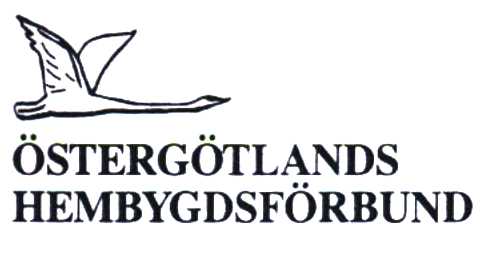 Reseräkning, Östergötlands HembygdsförbundReseersättning utgår med sedvanlig summa av 2,50 kr/km.Ändamål/sammanträde: 
Plats och datum: NamnKontonrAntal kmP-avgiftSumma